Инструкция по выполнению заданий по учебной дисциплине МДК.03.01 «Эксплуатация контрольно-кассовой техники»                           23.11.2021г38.01.02 «Продавец, контролер-кассир»14 группаДля выполнения задания вы можете посмотреть его в электронном дневнике, на сайте техникума (http://aat-arti.ru/) или в своей группе в WhatsApp, где задание продублировано.Тема урока «Кассовые POS-терминалы: типы, назначения. Техническая характеристика, правила эксплуатации»;«Виды ККТ».Здравствуйте, ребята!Сегодня мы продолжим изучение кассовых POS-терминалов и для этого необходимо перейти по ссылке и посмотреть видео http://www.youtube.com/watch?v=Zj3Y5i9p69sСледующая тема урока «Виды ККТ»         Контрольно-кассовые машины отличаются друг от друга функциональными возможностями и условиями их применения. Большое число разрешенных к эксплуатации ККМ требует их систематизации, т.е. объединения в группы по характерным признакам. За основу классификации ККМ принят «Классификатор контрольно-кассовых машин, используемых на территории РФ».В зависимости от функциональных возможностей в каждой сфере применения контрольно-кассовые машины подразделяются на несколько типов:1. Автономная контрольно - кассовая машина - контрольно - кассовая машина (ККМ), расширение функциональных возможностей которой может достигаться только за счет подключения дополнительных устройств ввода - вывода, управляемых ККМ по размещенным в ней программам.К автономным ККМ относятся и портативные ККМ, имеющие возможность работы без постоянного подключения к электросети.Автономный режим в кассовых аппаратах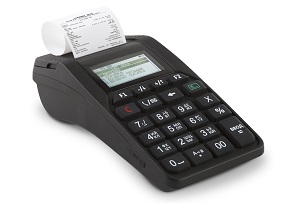 Онлайн-кассы нового образца способны передавать информацию о совершенных операциях в ОФД через интернет. В некоторых случаях 54-ФЗ разрешает не использовать эту функцию, оставляя кассу работать в автономном режиме. Предприниматели называют такие кассы «автономками», однако если разобраться, это не совсем верно. Что такое автономный режим работы ККТ и автономная онлайн-кассаНовые онлайн-кассы могут работать в двух режимах — с передачей данных в ОФД и без нее. Режим без передачи данных оператору фискальных данных (а следовательно, и ФНС) называется автономным. Касса не подключена к интернету, а ее владелец не заключает контракт с ОФД. Все данные о совершенных операциях записываются на фискальный накопитель. При смене ФН (например, при его заполнении) предприниматель сдает накопленные ФН данные в налоговую инспекцию. Это необходимо сделать при перерегистрации кассы. Считать данные можно в налоговой или с помощью специалистов ЦТО.  В остальном касса не отличается от обычной, она полностью соответствует 54-ФЗ и разрешена для использования в некоторых случаях, которые мы рассмотрим ниже.Автономной называют кассу, которая не требует подключения к периферийному оборудованию и способна сама формировать чеки. Внешне она похожа на калькулятор, так как имеет кнопки и экран. Например, нельзя назвать автономной кассой фискальный регистратор, так как для работы ему требуется подключение к компьютеру, ноутбуку или планшету, а также специальная кассовая программа. Таким образом, если предприниматель использует автономный режим, его кассу нельзя назвать автономной в полном смысле этого слова. Характеристики автономной кассыЧтобы называться автономной, онлайн-касса должна соответствовать следующим критериям:работать без подключения к периферийным устройствам (компьютеру, ноутбуку, монитору и пр.);быть способной отправлять данные в ОФД по интернету (например, через встроенный модем, подключение к Wi-Fi и пр.);иметь экран и кнопки управления (опционально);обладать собственным механизмом для печати чеков.Обычно функционал автономных касс уже, чем смарт-терминалов или фискальных регистраторов, так как не позволяют вести автоматизацию и либо не имеют или имеют ограниченный объем хранимых товаров.  Кому подходят автономный режим касс и автономные кассыИспользовать кассы в автономном режиме разрешается предпринимателям, которые ведут свою деятельность на территории местностей, включенных в список удаленных от сетей связи. Это населенные пункты с населением не более 10 тысяч человек. Список таких населенных пунктов утверждают местные органы власти. Предприниматели обязаны работать на онлайн-кассах нового образца, однако освобождены от заключения договора с ОФД и, соответственно, передачи данных в режиме on-line. При регистрации кассы в ФНС необходимо отдельно указать, что она будет использоваться в автономном режиме. В автономный режим автоматически входят онлайн-кассы, потерявшие соединение с интернетом. Фискальный накопитель записывает данные обо всех операциях. В таком режиме касса может работать не более 30 дней. Если за это время интернет не появился, то касса заблокируется. Разблокировка произойдет автоматически после того, как появится устойчивый интернет-сигнал. Касса передаст все накопленные ФН данные в ОФД и продолжит работу в обычном режиме.Автономные кассы подходят в первую очередь предпринимателям, занимающимся разъездной торговлей или торговлей вне помещения. Незаменимы такие кассы и для курьерских служб. Как подключить кассу в автономном режимеЕсли предприниматель ведет свою деятельность в местности, удаленной от сетей связи, то он получает официальный доступ к использованию автономного режима кассы еще на этапе регистрации. Использование автономного режима — право, но не обязанность, поэтому можно заключить контракт с ОФД и работать в привычном режиме. Для этого при оформлении заявления на регистрацию ККТ необходимо указать, что касса будет работать в автономном режиме. Такой выбор будет доступен только для тех налогоплательщиков, чей адрес применения кассы включен в регионы без связи. Также потребуются данные о предпринимателе, адрес установки ККТ, заводской номер и модель кассы и ФН. Заявление можно оформить как электронным, так и обычным способом (с визитом в отделение ФНС).Как перевести кассу в автономный режим? После подачи заявления необходимо провести процедуру фискализации кассы и далее на самом аппарате произвести следующие действия:войти в меню настроек ККТ;выбрать пункт «без передачи данных» или «автономный режим» ( название пункта зависит от модели кассы);подтвердить операцию.Переводить кассу из обычного режима в автономный по своему усмотрению нельзя. Необходимо перерегистрировать ККТ в ФНС, указав при этом причину перерегистрации.Кому запрещено использовать автономный режим кассыПредприниматели, ведущие деятельность в населенных пунктах, не входящих в список местностей, удаленных от сетей связи, не могут использовать автономный режим ККТ. Нарушение этого правила карается штрафом.  Также разрешается использовать автономный режим на кассе в том случае, если в населенном пункте вообще нет подключения к интернету. Этот факт должен быть подтвержден документально на уровне органов местной власти. Если же документа нет, то использовать автономный режим запрещается. Автономный кассовый аппарат – кнопочная касса, с небольшим монохромным дисплеем, часто с аккумулятором и модулями беспроводной связи Wi-Fi, 2G. В среднем, позволяет заносить информацию о базе товаров в 10 000шт, выбор товара при продаже выполняется вводом цифрового кода, который указан при занесении номенклатуры. Работать с большим количеством товаров не удобно. Средняя скорость печати от 50 до 75 мм/с, автоотрез не устанавливается. Используется чаще всего в маленьких магазинах с низкой проходимостью и маленьким списком товарных позиций.Важно: автономная ККМ не может быть подключена к ПК, поэтому при такой организации учета кассир будет оформлять одну продажу дважды: на ККМ и ПК.
Иными словами, это кассы, которые работают автономно, т.е. независимо от ПК, никак к нему не подключаясь. Такие кассы имеют собственную клавиатуру, аккумулятор для бесперебойной работы. Это самая недорогая разновидность ККТ, появившаяся ранее других видов, и потому имеющая большое распространение: часто встречаются в магазинах, на рынках, лотках и в тонарах.На следующем уроке мы продолжим изучение видов ККТ (пассивные и активные системы, фискальные регистраторы).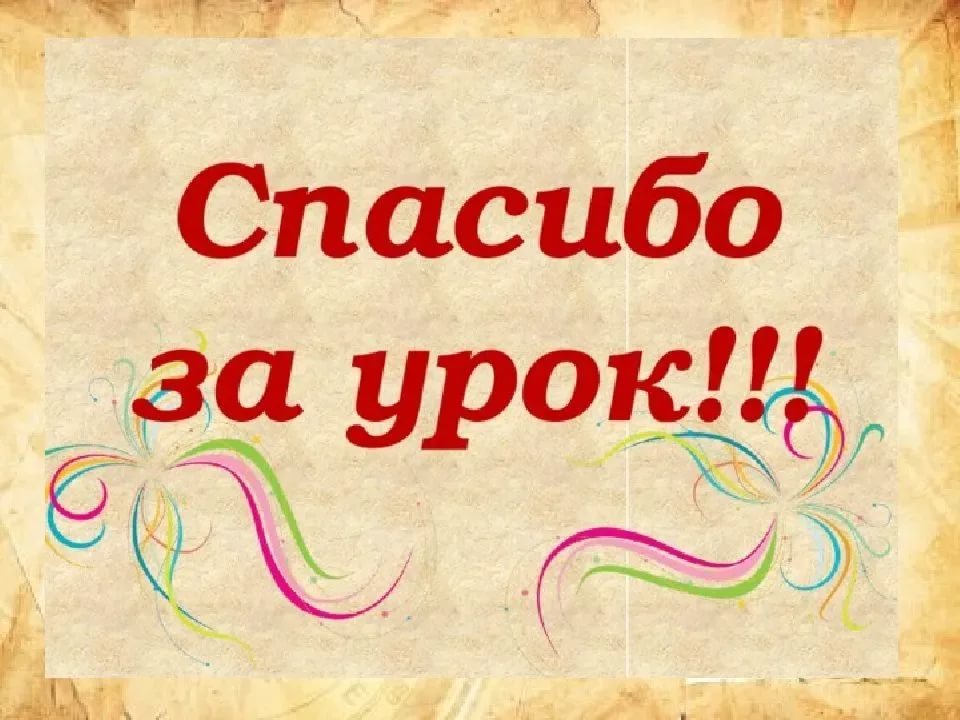 